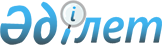 О внесении дополнений и изменений в постановление Правления Агентства Республики Казахстан по регулированию и надзору финансового рынка и финансовых организаций от 25 февраля 2006 года N 48 "Об утверждении Инструкции о нормативных значениях, методике расчетов пруденциальных нормативов для ипотечных организаций, а также форм и сроков представления отчетности об их выполнении"
					
			Утративший силу
			
			
		
					Постановление Правления Агентства Республики Казахстан по регулированию и надзору финансового рынка и финансовых организаций от 12 августа 2006 года N 153. Зарегистрировано в Министерстве юстиции Республики Казахстан 8 сентября 2006 года N 4383. Утратило силу постановлением Правления Национального Банка Республики Казахстан от 26 декабря 2016 года № 308 (вводится в действие с 01.03.2017)
      Сноска. Утратило силу постановлением Правления Национального Банка РК от 26.12.2016 № 308 (вводится в действие с 01.03.2017).
      В целях совершенствования нормативных правовых актов, регулирующих деятельность ипотечных организаций, Правление Агентства Республики Казахстан по регулированию и надзору финансового рынка и финансовых организаций (далее - Агентство) ПОСТАНОВЛЯЕТ : 
      1. Внести в  постановление Правления Агентства от 25 февраля 2006 года N 48 "Об утверждении Инструкции о нормативных значениях, методике расчетов пруденциальных нормативов для ипотечных организаций, а также форм и сроков представления отчетности об их выполнении" (зарегистрированное в Реестре государственной регистрации нормативных правовых актов под N 4158), следующие дополнения и изменения: 
      в  Инструкции о нормативных значениях, методике расчетов пруденциальных нормативов для ипотечных организаций, а также форм и сроков представления отчетности об их выполнении, утвержденной указанным постановлением: 
      дополнить пунктом 8-1 следующего содержания: 
      "8-1. Юридические лица, государственные пакеты акций (долей участия) которых находятся в собственности акционерного общества "Казахстанский холдинг по управлению государственными активами "Самрук" или акционерного общества "Фонд устойчивого развития "Казына", не признаются группой заемщиков в соответствии с требованиями пункта 7 настоящей Инструкции."; 
      в пункте 14: 
      в абзаце первом слова "не более трех месяцев" заменить словами "до трех месяцев включительно"; 
      после абзаца первого дополнить абзацем вторым следующего содержания: 
      "Государственные ценные бумаги Республики Казахстан, выпущенные Правительством Республики Казахстан и Национальным Банком Республики Казахстан, а также ценные бумаги, указанные в подпунктах 5)-7) настоящего пункта, не включаемые в расчет высоколиквидных активов, включаются в расчет размера активов, если обязательства, по которым указанные ценные бумаги являются обеспечением, включаются в расчет размера обязательств."; 
      в подпункте 3) слова ", за исключением ценных бумаг, проданных ипотечной организацией на условиях их обратного выкупа или переданных в залог" исключить; 
      в подпункте 4) букву "А" заменить буквами и знаком "ВВВ-"; 
      подпункт 5) изложить в следующей редакции: 
      "5) государственные ценные бумаги стран, имеющих суверенный долгосрочный рейтинг в иностранной валюте не ниже "А-" (по классификации рейтинговых агентств "Standard & Poor's" и "Fitch") или не ниже "А3" (по классификации рейтингового агентства "Moody's Investors Service");"; 
      дополнить подпунктами 6) и 7) следующего содержания: 
      "6) облигации следующих международных финансовых организаций: 
      Международный банк реконструкции и развития (the International Bank for Reconstruction and Development); 
      Международная финансовая корпорация (the International Finance Corporation); 
      Азиатский банк развития (the Asian Development Bank); 
      Африканский банк развития (the African Development Bank); 
      Европейский банк реконструкции и развития (the European Bank for Reconstruction and Development); 
      Межамериканский банк развития (the Inter-American Development Bank); 
      Европейский инвестиционный банк (the European Investment Bank); 
      Исламский банк развития (the Islamic Development Bank); 
      Скандинавский инвестиционный банк (the Nordic Investment Bank); 
      Банк Развития Европейского Совета (the Council of Europe Development Bank); 
      7) облигации иностранных эмитентов, имеющих рейтинг не ниже "А-" (по классификации рейтинговых агентств "Standard & Poor's" и "Fitch") или не ниже "А3" (по классификации рейтингового агентства "Moody's Investors Service"). 
      Ценные бумаги, указанные в настоящем пункте, включаются в расчет высоколиквидных активов, за исключением ценных бумаг, проданных ипотечной организацией на условиях их обратного выкупа или переданных в залог или обремененных иным образом в соответствии с законодательством Республики Казахстан."; 
      в пункте 18: 
      в подпункте 1) цифру "15" заменить цифрой "12,5"; 
      в подпункте 3) цифру "30" заменить цифрой "25"; 
      в приложении 1: 
      в Таблице активов ипотечной организации, взвешенных по степени кредитного риска вложений: 
      после строки 28 дополнить строкой 28-1 следующего содержания:  
      строки 29 и 30 изложить в следующей редакции: 
      после строки 56 дополнить строкой 56-1 следующего содержания: 
      абзацы первый - четвертый подпункта 3) пункта 5 Пояснений 
      к расчету активов ипотечной организации, взвешенных по степени 
      риска вложений, исключить; 
      в приложении 4: 
      в Дополнительных данных для расчета пруденциальных нормативов: 
      в признаках 8008 и 8009 слова "не более трех месяцев" 
      заменить словами "до трех месяцев включительно"; 
      признаки 8036 и 8037 изложить в следующей редакции: 
      после признака 8071 наименованию признака "Возможные 
      (условные) обязательства по размещению ипотечной организацией 
      в будущем займов и вкладов со сроком погашения менее 1 года" 
      присвоить признак 8071-1; 
      признаки 8088 и 8089 заменить признаками 8078 и 
      8079 соответственно; 
      дополнить признаками 8080 и 8081 следующего содержания:  
      2. Настоящее постановление вводится в действие по истечении четырнадцати дней со дня его государственной регистрации в Министерстве юстиции Республики Казахстан. 
      3. Департаменту надзора за субъектами страхового рынка и другими финансовыми организациями (Каракулова Д.Ш.): 
      1) совместно с Юридическим департаментом (Байсынов М.Б.) принять меры к государственной регистрации в Министерстве юстиции Республики Казахстан настоящего постановления; 
      2) в десятидневный срок со дня государственной регистрации в Министерстве юстиции Республики Казахстан довести настоящее постановление до сведения заинтересованных подразделений Агентства, ипотечных организаций и Объединения юридических лиц "Ассоциация финансистов Казахстана". 
      4. Отделу международных отношений и связей с общественностью (Пернебаев Т.Ш.) принять меры к публикации настоящего постановления в средствах массовой информации Республики Казахстан. 
      5.   Контроль за исполнением настоящего постановления возложить на заместителя Председателя Узбекова Г.Н. 
					© 2012. РГП на ПХВ «Институт законодательства и правовой информации Республики Казахстан» Министерства юстиции Республики Казахстан
				
" 
28-1 
Ипотечные жилищные займы, 
соответствующие условию: 
отношение суммы предоставлен- 
ного ипотечного жилищного 
займа к стоимости залога не 
превышает 50 % от стоимости 
залога 
25 
      "; 
" 
29 
Ипотечные жилищные займы, 
соответствующие условию: отношение 
суммы предоставленного ипотечного 
жилищного займа к стоимости 
залога не превышает 60 % от 
стоимости залога 
50 
30 
Ипотечные жилищные займы, 
соответствующие условию - 
отношение суммы предоставленного 
ипотечного жилищного займа к 
стоимости залога не превышает 70 
% от стоимости залога 
Ипотечные жилищные займы, 
соответствующие одному из 
следующих условий: 
отношение суммы предоставленного 
ипотечного жилищного займа к 
стоимости залога не превышает 85 
% от стоимости залога и кредитный 
риск по которым застрахован 
страховой организацией в размере 
превышения отношения суммы 
ипотечного жилищного займа к 
стоимости обеспечения над 70 
процентами; 
отношение суммы предоставленного 
ипотечного жилищного займа на 
приобретение жилья, построенного 
в рамках реализации 
Государственной программы 
развития жилищного строительства 
в Республике Казахстан на 
2005-2007 годы, утвержденной 
постановлением Правительства 
Республики Казахстан от 28 июня 
2004 года N 715, к стоимости 
залога не превышает 90 % от 
стоимости залога и кредитный риск 
по которым гарантирован Акционерным обществом "Казахстанский фонд гарантирования ипотечных кредитов" в размере превышения отношения суммы ипотечного жилищного займа к стоимости обеспечения над 70 процентами, либо в размере превышения отношения суммы ипотечного жилищного займа к стоимости обеспечения над 85 процентами и кредитный риск по которым застрахован страховой организацией в размере превышения отношения суммы ипотечного 
жилищного займа к стоимости 
обеспечения над 70 процентами; 
75 
                                                        "; 
" 
56-1 
Прочие ипотечные жилищные займы 
125 
"; 
" 
8036 
Ипотечные жилищные займы, 
соответствующие условию: 
отношение суммы 
предоставленного 
ипотечного жилищного 
займа к стоимости залога 
не превышает 50 % от 
стоимости залога 
8037 
Ипотечные жилищные займы, 
соответствующие условию: 
отношение суммы 
предоставленного 
ипотечного жилищного 
займа к стоимости залога 
не превышает 60 % от 
стоимости залога 
      "; 
" 
8080 
Ипотечные жилищные займы, 
соответствующие условию - 
отношение суммы 
предоставленного ипотечного 
жилищного займа к стоимости 
залога не превышает 70 % от 
стоимости залога 
Ипотечные жилищные займы, 
соответствующие одному из 
следующих условий: 
отношение суммы 
предоставленного ипотечного 
жилищного займа к стоимости 
залога не превышает 85 % от 
стоимости залога и 
кредитный риск по которым 
застрахован страховой 
организацией в размере 
превышения отношения суммы 
ипотечного жилищного займа 
к стоимости обеспечения над 
70 процентами; 
отношение суммы 
предоставленного ипотечного 
жилищного займа на 
приобретение жилья, 
построенного в рамках 
реализации Государственной 
программы развития 
жилищного строительства в 
Республике Казахстан на 
2005-2007 годы, 
утвержденной постановлением 
Правительства Республики 
Казахстан от 28 июня 2004 
года N 715, к стоимости 
залога не превышает 90 % от 
стоимости залога и 
кредитный риск по которым 
гарантирован Акционерным 
обществом "Казахстанский 
фонд гарантирования 
ипотечных кредитов" в 
размере превышения 
отношения суммы ипотечного 
жилищного займа к стоимости 
обеспечения над 70 
процентами, либо в размере 
превышения отношения суммы 
ипотечного жилищного займа 
к стоимости обеспечения над 
85 процентами и кредитный 
риск по которым застрахован 
страховой организацией в 
размере превышения 
отношения суммы ипотечного 
жилищного займа к стоимости 
обеспечения над 70 
процентами 
8081 
Прочие ипотечные жилищные 
займы 
". 
Председатель  